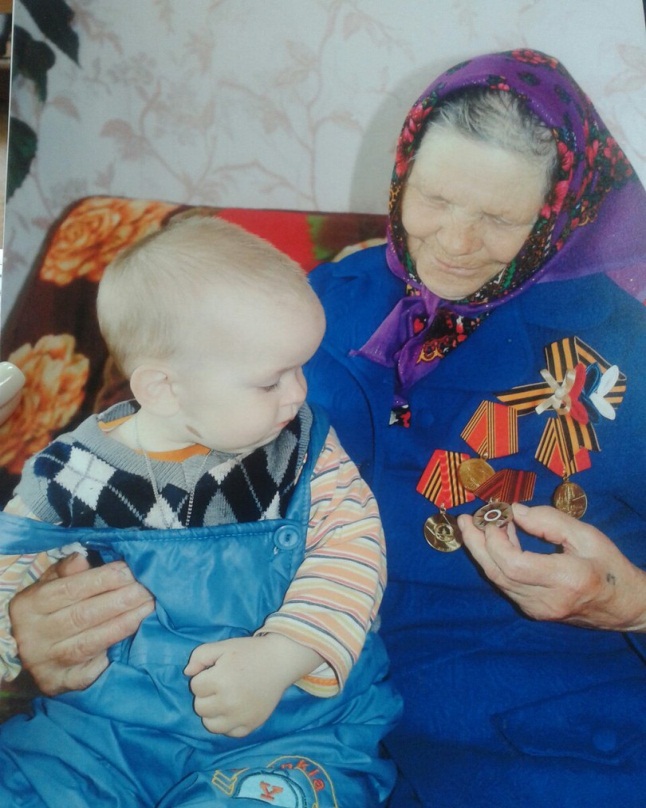 В нашем селе большой праздник  - нашей замечательной  Сопиной  Матрёне   Яковлевне  исполняется 85 лет. Она  прожила большую и трудную жизнь.                                      Пусть седина подкралась тайно,                                       Но ты, как   в юности крепись,                                          Седые волосы – награда                                       За честно прожитую жизнь.Сопина Матрёна Яковлевна, родилась15 июня 1931 года в селе Тулянка  Валуйского района Белгородской области. Несмотря  на преклонный возраст, она не теряет бодрости духа, живет в курсе событий села, удивительная  собеседница. Историю нашего села и страны мы изучаем не только из книг, но и из ее рассказов.  Матрена Яковлевна помнит, как разоряли  церкви, раскулачивали односельчан. Помнит и годы Великой Отечественной Войны.Окончила 3 класса. С 14 лет  пошла работать разнорабочей в колхоз «Путь Ленина». С 1946 года и до последних дней своей трудовой деятельности  работала дояркой в колхозе.В 1950 году вышла замуж за односельчанина Сопина Ивана Леонтьевича.Прожили  вместе в  любви  и делили все тяготы жизни пополам больше 60 лет.Родился  сын, дали ему образование. Сын, Сопин Василий Иванович  сейчас проживает в г. Белгороде.К сожалению, мужа с нею нет уже 9 лет - сказалось здоровье, но жизнь продолжается. У Матрёны  Яковлевны сейчас 4 внуков и 9 правнуков, которые задают бабушке много вопросов о ее жизни и всегда получают интересные и обстоятельные ответы, потому что и бабушка,  и дедушка всю свою трудовую деятельность посвятили своему родному селу.Жители «Туляне» с уважением относятся к нашей Матрёне Яковлевне, приглашают на многие мероприятия в школу, на что она всегда с удовольствием отзывается.Желаем Вам  мы в день рожденья –Сегодня 85 –Чтоб в жизни не было волнений,Всегда себя оберегать,Давать полезные советы –Они ведь близким так нужны,Пускай цветет на сердце лето,Чтоб в жизни не было зимы!